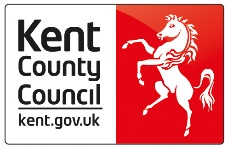 Education Safeguarding Service ContactsOther Key Kent ContactsIntegrated Front Door: 03000 411111 (outside office hours 03000 419191) Early Help Contacts (district teams) can be found on  www.kelsi.org.ukHead Office: Sessions House, County Hall, Maidstone, Kent ME14 1XQHead Office: Sessions House, County Hall, Maidstone, Kent ME14 1XQClaire RayHead of Service03000 423169Rebecca Avery Training & Development Manager03000 423168Robin BrivioSenior Safeguarding Advisor 03000 423169Online Safety 03000 423164For advice on safeguarding issues please call your area office on the numbers listed below. If a child may be at risk of imminent harm, you should call theIntegrated Front Door on 03000 411111 or the Police on 999For advice on safeguarding issues please call your area office on the numbers listed below. If a child may be at risk of imminent harm, you should call theIntegrated Front Door on 03000 411111 or the Police on 999Ashford03000 423154Canterbury03000 423157Dartford03000 423149Dover03000 423154Folkestone & Hythe03000 423154Gravesham03000 423149Maidstone03000 423158Sevenoaks03000 423149Swale03000 423157Thanet03000 423157Tonbridge & Malling03000 423158Tunbridge Wells03000 423158LADO Team contact number: 03000 410888If your call is urgent i.e. a child is in immediate danger and you cannot be connected to the team you should call the Integrated Front Door on03000 41 11 11Email: kentchildrenslado@kent.gov.ukKroner House, Eurogate Business Park, Ashford, Kent, TN24 8XUArea Education OfficersSouth Kent – David Adams 03000 410199East Kent – Marisa White 03000 418794West Kent – Nick Abrahams 03000 410058North Kent – Ian Watts 03000 414302Prevent Education OfficersNorth/West/ Medway - Sally Green sally.green2@kent.gov.uk 03000 413439South/East - Jill Allen jill.allen@kent.gov.uk 03000 413565